     Vadovaudamasi Lietuvos Respublikos vietos savivaldos įstatymo 16 straipsnio 2 dalies 19 punktu, Pagėgių savivaldybės tarybos 2015 m. balandžio 2 d. sprendimu Nr. T-66 „Dėl Pagėgių savivaldybės tarybos veiklos reglamento patvirtinimo” patvirtintu Pagėgių savivaldybės tarybos veiklos reglamento 263 punktu, Pagėgių savivaldybės taryba  nusprendžia:      1. Pritarti Pagėgių savivaldybės Pagėgių pradinės mokyklos vadovo 2016 m. veiklos ataskaitai (pridedama).Apie sprendimo priėmimą paskelbti Pagėgių savivaldybės interneto svetainėje www.pagegiai.lt.                 Šis sprendimas gali būti skundžiamas Lietuvos Respublikos administracinių bylų teisenos įstatymo nustatyta tvarka.Savivaldybės meras			                                          Virginijus Komskis      		PRITARTA                     	Pagėgių savivaldybės tarybos                    	2017  m. kovo 28 d.                      	sprendimu Nr.  T-36PAGĖGIŲ SAVIVALDYBĖS PAGĖGIŲ PRADINĖ MOKYKLA MOKYKLOS VADOVO 2016 METŲ VEIKLOS ATASKAITAI. BENDROS ŽINIOS1. Įstaigos pristatymas1.1. Pagėgių savivaldybės Pagėgių pradinė mokykla, kodas 190690032. Mokykla įsteigta 1991 m. liepos 11 d. Teisinė forma – biudžetinė įstaiga.Mokyklos adresas:  Vilniaus g. 48, LT-99293 Pagėgiai.Tipas – pradinė mokykla.Vykdomos švietimo programos - formaliojo  ugdymo ir  neformaliojo  švietimo programos:- pradinio ugdymo programa (101001001). Išduodamas pradinio ugdymo išsilavinimo pažymėjimas.- pradinio  ugdymo individualizuota  programa (107001004). Išduodamas  pradinio ugdymo pasiekimų  pažymėjimas.- priešmokyklinio ugdymo programa.1.2. Direktorė Loreta Chasijeva, vadybinis darbo stažas – 8 m.1.3. Darbuotojų skaičius:Per pastaruosius metus darbuotojų skaičius pasikeitė. 2016 m. rugsėjo 1 d. nutrauktos 2 sutartys: terminuota (sudaryta vieneriems mokslo metams) darbo sutartis su priešmokyklinio ugdymo pedagoge ir neterminuota darbo sutartis su specialiąja pedagoge-logopede darbuotojos prašymu.Naudojamos patalpos:Naudojamas plotas – 1473,93 m2, sporto salės plotas – 317,68 m2 .   Renginius ir šventes mokykla organizuoja Pagėgių seniūnijos pastate esančioje aktų salėje.II. ĮSTAIGOS TIKSLAI IR VEIKLOS UŽDAVINIAIMISIJATeikti kokybišką bendrąjį priešmokyklinį, pradinį ugdymą kiekvienam mokiniui pagal galimybes ir poreikius, skiepyti vertybines nuostatas, pilietiškumą, ugdyti gebėjimus, įgūdžius, reikalingus mokytis aukštesnėje ugdymosi pakopoje, palaikyti glaudžius ryšius su mokinių tėvais (globėjais).VIZIJASaugi, atvira kaitai ir visuomenei, efektyviai organizuojanti ugdymo procesą, nuolat besimokanti, prisitaikanti prie bendruomenės poreikių ugdymo įstaiga, kurioje vyrauja nuostata ugdyti gebančią laisvai ir prasmingai veikti kintančioje socialinėje ir kultūrinėje aplinkoje asmenybę.Strateginis tikslas: Ugdymo proceso kokybės tobulinimas. Saugios, kultūringos ir modernios mokyklos kūrimas.Prioritetas: Suteikti daugiau galimybių mokyklos bendruomenės narių kūrybinėms galioms skleistis ir savarankiškos veiklos poreikiams tenkinti.2. 2016 metų mokyklos veiklos tikslas:2.1. Ugdyti vaiko kompetencijas atsižvelgiant į jo gebėjimus, formuoti vertybines nuostatas.3. 2016 metų uždaviniai:3.1.  Gerinti pamokos kokybę, tobulinant išmokimo stebėjimą ir mokinio asmeninės pažangos matavimą.3.2. Sudaryti sąlygas mokinių saviraiškai derinant formalųjį ir neformalųjį ugdymą.3.3. Plėtoti bendruomeniškumą, aktyvinti tėvų (globėjų) dalyvavimą mokyklos veiklose.3.4. Kurti saugią ir sveiką ugdymosi aplinką.III. UŽDAVINIŲ ĮGYVENDINIMAS4. Besimokančių mokinių skaičius:2016 m. atvyko 24 pirmokai, 13 priešmokyklinio ugdymo grupės ugdytinių, 2 kitų klasių mokiniai (iš Pagėgių savivaldybės).Išvyko 32 IV-ų klasių mokiniai, 1 trečios klasės mokinė išvyko mokytis į specialiąją mokyklą. 1-4 klasių užpildomumas 15 mokinių. Vienam mokytojui vidutiniškai tenka 10,5 mokinio.5. Pradinio ugdymo ketvirtokų pasiekimai:Pradinio ugdymo baigimo pažymėjimai įteikti 32 mokiniams. Jų  pasiekimai įvertinti:            Aukštesniuoju lygiu – 7 mokiniaiPagrindiniu lygiu – 9  mokiniaiPatenkinamu lygiu – 16 mokinių30 mokinių mokosi Pagėgių Algimanto Mackaus gimnazijoje. 1 - specialiojoje mokykloje, 1 mokinys išvyko į užsienį.6. Neformalusis švietimas:74% 1-4 klasių mokinių dalyvauja mokyklos neformaliojo ugdymo užsiėmimuose. 32 mokiniai užsiėmimus lanko kitose įstaigose. Neformaliajam vaikų švietimui skirta 14 valandų, panaudota 14 valandų.7. Mokinių pasiekimai 2016 m. respublikinėse olimpiadose ir konkursuose:	         Tauragės rajono 4-6 klasių mokinių anglų kalbos meninio skaitymo konkurse „I am happy because I love...“ IV a klasės mokinė užėmė III vietą.Mokyklos ansamblis dalyvavo respublikiniame televizijos konkurse „Dainų dainelė“ I-III etapuose.Mokyklos jaunučių choras „Unisonas“ atstovavo mokyklą Lietuvos moksleivių dainų šventėje „Tu mums viena“. Mokyklos mokiniai dalyvavo tarptautiniame piešinių konkurse „Kokia nuostabi mūsų planeta“. 8 mokiniai ir 2 mokytojos apdovanoti Lietuvos ir Ukrainos etnologijos muziejų diplomais.Valstybinės ligonių kasos prie Sveikatos apsaugos ministerijos ir teritorinių ligonių kasųorganizuotoje 2016 m. socialinėje akcijoje – vaikų piešinių konkurse „Sveika šeima“ IV a klasės mokinė tapo prizininke, jos piešinys pripažintas geriausiu Pagėgių savivaldybėje.Respublikiniame edukaciniame informacinių technologijų konkurse „Olympis 2016“ dalyvavo 8 mokiniai. Jiems įteikti 4 I laipsnio diplomai, 6 – II laipsnio diplomai, 4 - III laipsnio diplomai ir 2 padėkos.Tarptautiniame matematikos konkurse „Kengūra 2016“ dalyvavo 24 mokiniai. „Nykštukų“ grupėje Pagėgių savivaldybėje užimtos 2-3 vietos, „Mažylių“ grupėje – 2-5 vietos. 8. Vadybiniai veiksmai 2016 metais lėmę teigiamų pokyčių veiklos srityse:8.1. Mokyklos kultūra.Skatinant mokyklos bendravimo, bendradarbiavimo ir atvirumo formas, rengtos ir įgyvendintos visą mokyklos bendruomenę įtraukiančios veiklos, padedančios kurti saugią  modernią mokyklą, didelis dėmesys skirtas renginių organizavimui, puoselėjant senąsias ir kuriant naujas tradicijas, stiprinant mokyklos narių tarpusavio ryšį. Organizuota Atvirų durų savaitė pirmose klasėse. Tėvai (globėjai), mokytojai, pedagogai turėjo galimybę lankytis pirmokų pamokose, aktyviau dalyvauti ugdymo procese. Aktyviai bendruomenės nariai dalyvavo mokykloje vykusiose šventėse, projektuose, renginiuose: „Apibėk mokyklą“, „Sportuoja kartos“;“ „Užgavėnių linksmybės“, „Knygnešio diena“, „Žemės diena“, „Tau, Mamyte“, „Abėcėlės šventė“, „Pirmojo pažymėjimo šventė“; kūrybinių darbų konkursuose: „Nuotaikingos kaukės“, „Moliūgų kampelis“, „Skulptūros iš buitinių atliekų“, „Besmegenis kitaip“.	Mokykla atvira diskusijoms su tėvais: mokytojų bendruomenė organizavo bendrus mokytojų-tėvų susirinkimus, klasių vadovai reguliariai teikė tėvams (globėjams) informaciją apie vaiko asmeninę pažangą ir pasiekimus. Mokykloje naudojamasi interneto sistema operatyviam informacijos perteikimui ir dokumentų prieinamumui garantuoti, IQES online sistemos instrumentais - veiklos kokybei įsivertinti ir tobulinti, elektroninio dienyno „MANO DIENYNAS“ paslaugomis, mokinių ir mokytojų registro bazėmis, švietimo valdymo sistema ŠVIS. 2016 metais sukurta mokyklos internetinė svetainė www.pradine.pagegiai.lm.lt.8.2. Ugdymas ir mokymasis.Ugdymo procesas mokykloje organizuojamas pagal Pagėgių pradinės mokyklos 2016–2017 m. m. ugdymo planą, kuris sudarytas vadovaujantis mokyklos bendruomenės pasiūlymais,  mokyklos veiklos kokybės įsivertinimo rezultatais ir orientuotas į mokinių gebėjimus ir polinkius.  2016 m. Mokytojų tarybos, direkcijos posėdžiuose, mokinių tėvų susirinkimuose buvo aptarti mokinių pusmečio ir metiniai ugdymosi pasiekimai bei ketvirtų klasių mokinių standartizuotų testų pasiekimų rezultatai. Mokytojai ir pedagogai išklausė pranešimo „Vertinimas ir įsivertinimas, padedantis stebėti išmokimą“, dalijosi gerąja patirtimi, pristatė netradicinius metodus, padedančius stebėti išmokimą, diskutavo apie mokinių ugdymosi pasiekimų vertinimo ir įsivertinimo metodus, būdus ir dermę, mokinių išmokimo stebėjimą, asmeninę kiekvieno mokinio pažangą, aptarė įrašus, komentarus elektroniniame dienyne.Spalio – lapkričio mėnesiais direktorė ir direktoriaus pavaduotoja ugdymui lankėsi pamokose tikslu: „Išmokimo stebėjimas, asmeninė pažanga pamokoje, vertinimo ir įsivertinimo dermė “. Atlikta stebėtų pamokų analizė, parengta pažyma.Siekdami didesnį dėmesį skirti mokymosi veiklos diferencijavimui ir mokymosi motyvacijai skatinti mokytojai vedė netradicines pamokas netradicinėje aplinkoje: Pagėgių miesto viešojoje bibliotekoje, Ventės rage, Bardinų pasienio užkardoje, M. Jankaus muziejuje,  Šilalės baseine, Norkaičiuose (Tauragės rajonas), Nausėdų kaime (ūkininkų sodyboje), Taurų parke, Kauno IX forte, Kauno zoologijos sode, Kretingos Žiemos sode, „Vienkiemyje“, vienuolyne, Pagėgių girininkijoje, Pagėgių komunalinio ūkio vandens valymo įmonėje, gamtoje. Mokykloje veikia elektroninis dienynas, kuris naudojamas, vadovaujantis elektroninio dienyno tvarkymo nuostatais (Patvirtintais 2014 m. rugsėjo 19 d. įsakymu Nr. V-51). Jis suteikė mokytojoms daugiau galimybių perteikti išsamią ir savalaikę informaciją mokinių tėvams (globėjams) apie vaikų ugdymosi pasiekimus, sunkumus, spragas.2016 m.  nepasiekė patenkinamo lygio 2 mokiniai (antrokas ir trečiokas). Abu mokiniai vežti į Tauragės pedagoginę psichologinę tarnybą pirminiam vertinimui. Tarnyboje nustačius  bendruosius mokymosi sutrikimus, mokiniai ugdomi pagal pritaikytas bendrąsias programas.8.3. Pasiekimai.Mokinių ugdymosi pasiekimai buvo fiksuojami elektroniniame dienyne įrašant mokinio pasiektą mokymosi lygį (aukštesnysis, pagrindinis, patenkinamas), pagal pasiekimų požymius, aprašytus Bendrosiose pradinio ugdymo programose. Dorinio ugdymo (tikyba, etika) bei pagal individualizuotas programas ugdomų mokinių pasiekimai vertinami: pp (padarė pažangą), np (nepadarė pažangos).2016 metus 1 – 3 klasių mokiniai baigė:                                 Aukštesniuoju lygiu – 25 % mokinių                    Pagrindiniu lygiu – 35 %  mokinių                    Patenkinamu lygiu – 39 %  mokinių                    Nepatenkinamu lygiu – 2 % mokiniųMokiniai už individualią pažangą, žinias ir gebėjimus buvo skatinami padėkos raštais ir atminimo dovanėlėmis.Kiti pasiekimai:Lietuvos mokinių olimpinio festivalio Pagėgių savivaldybės bendrojo lavinimo mokyklų 4 ir žemesnių klasių mokinių kvadrato varžybose mokyklos komanda užėmė I vietą.Lietuvos mokinių olimpinio festivalio Pagėgių savivaldybės bendrojo lavinimo mokyklų 4 ir žemesnių klasių mokinių „Drąsūs, stiprūs, vikrūs“ varžybose mokyklos komanda užėmė I vietą.Lietuvos mokinių olimpinio festivalio Pagėgių savivaldybės bendrojo lavinimo mokyklų 4 ir žemesnių klasių mokinių šaškių varžybose iškovota I vieta.Lietuvos mokinių olimpinio festivalio Pagėgių savivaldybės bendrojo lavinimo mokyklų ir žemesnių klasių mokinių trikovės varžybose iškovotos keturios I-osios vietos, penkios II-osios vietos ir trys III-osios vietos.Lietuvos pradinių klasių mokinių varžybose „Šviesoforas“ II etape mokyklos komanda laimėjo II vietą. 8.4. Pagalba.Siekiant teigiamų mokinių elgesio pokyčių, bei geresnių ugdymosi rezultatų mokykloje teikiama kvalifikuota socialinė pedagoginė pagalba. 2016 m. I pusmetį buvo teikiama ir specialioji, logopedinė pagalba. Specialioji pagalba buvo teikiama 9 mokiniams, logopedo - 35. 2016 m. I pusmetį 1 mokinei skirtas mokymas namuose (nuo rugsėjo 1 d. ji ugdoma Rusnės specialiojoje mokykloje). Nuo 2016 m. rugsėjo 1 dienos mokymas namuose skirtas 1 pirmos klasės mokiniui.  Dirba 2 mokytojo padėjėjos (po 0,5 etato). Didelis dėmesys skiriamas pagalbai mokiniams pamokų metu ir namų darbų ruošos organizavimui. Nuo 2016 m. rugsėjo 1 d. mokykloje nėra specialiojo pedagogo – logopedo. Mokytojos ir pedagogės kėlė kvalifikaciją seminaruose: „Naujos Z kartos mokinių mokymosi ypatumai“, „Pirmokų psichosocialinės adaptacijos gerinimas pasitelkiant fizinį aktyvumą“. Mokytojo padėjėja studijuoja neakivaizdiniu būdu Klaipėdos universitete. Specializacija – socialinis darbas bendruomenėje.8.5. Strateginis valdymas. Mokytojų tarybos posėdyje buvo priimtas nutarimas 2016 metais atlikti 3 srities „Pasiekimai“, 3.1. temos „Pažanga“ , 3.1.1. veiklos rodiklio „Atskirų mokinių pažanga“ ir 3 srities „Pasiekimai“, 3.2. temos „Mokymosi pasiekimai“ , 3.2.1. veiklos rodiklio „Mokinių mokymosi pasiekimai“ giluminį vertinimą.Apdorojus duomenis įvardintos stipriosios ir silpnosios pusės.stipriosios pusės:Kiekvieno dalyko mokinio gebėjimų pažanga yra pastebima ir įvertinama.Informacija apie mokyklos mokinių mokymosi rezultatus yra tinkamai analizuojama ir tinkamai panaudojama ugdymui tobulinti.Mokykloje yra geros galimybės mokinių sportinei veiklai ugdyti, meniniams gebėjimams tobulinti.Mokykla suteikia mokiniams pakankamai matematikos, lietuvių kalbos žinių ir įgūdžių.silpnosios pusės:Mokiniui sunku susivaldyti, tinkamai elgtis konflikto metu, bendrauti su suaugusiais.Mokykla nepakankamai skiria dėmesio mokinių užsienio kalbos ir gamtamokslinio raštingumo ugdymui.Mokykla nepakankamai skiria dėmesio mokinių atsakomybės „užbaigti tai, kas pradėta“ ugdymui.Mokinių mokymosi mokytis gebėjimų plėtojimas.Parengtos rekomendacijos dėl veiklos tobulinimo.Pedagogų kompetencija – vienas iš pagrindinių veiksnių siekiant aukštų švietimo rezultatų. Siekiant pažangos, svarbi mokytojų motyvacija mokytis, tobulėti, kryptingai veikti, pasirinkti veiksmingas priemones, analizuoti ir vertinti pažangą ir pasiektus rezultatus. Siekiant pažangos, aukštesnių ugdymosi pasiekimų rezultatų, nuolatinio pedagogų profesinės kompetencijos tobulėjimo buvo parengtas  pedagogų kvalifikacijos tobulinimo planas, numatyti tikslai ir uždaviniai, jų įgyvendinimo priemonės. Mokytojai aktyviai dalyvavo seminaruose, Virtualios mokymo aplinkos organizuojamuose virtualiuose mokymuose, Pagėgių savivaldybės pradinių klasių mokytojų, muzikos mokytojų, socialinių pedagogų, direktoriaus pavaduotojų ugdymui organizuotuose metodiniuose renginiuose. Per 2016 metus 13 mokytojų dalyvavo 25 skirtinguose akademiniuose seminaruose, paskaitose. Vidutiniškai vienam mokytojui teko 6 dienos. Vykdoma atsiskaitomybė  – mokytojai taiko naujoves ugdymo procese, mokytojų tarybos posėdžiuose pristato seminarų sklaidą, direktoriaus pavaduotoja ugdymui vykdo pedagogų kvalifikacijos tobulinimo renginių apskaitą.Organizuojant ugdymo procesą ir įgyvendinant pagrindinius siekius buvo išanalizuoti mokytojų ilgalaikiai dalykų planai, klasių vadovų veiklos planai,  neformaliojo vaikų švietimo ugdymo programos, pasidalinta mintimis apie tobulintinus dalykus, pateiktos rekomendacijos.Visi mokyklos mokytojai 2015/2016 m. m. metų pabaigoje įsivertino savo metodinę, ugdomąją veiklą. Įsivertinimo rezultatai aptarti mokytojų tarybos posėdyje.Siekiant efektyviai ir tikslingai naudoti gautas  lėšas iš savivaldybės  (1500 eur.), patobulintos poilsio ir edukacinės erdvės: trijose klasėse patiestas linoleumas, tapetais išklijuotos 3 klasių sienos, perdažytos 3 klasių, 1 ir 2 aukšto koridorių panelės, perdažytos klasių durys, palangės, berniukų tualete įrengti 2 pisuarai, suremontuoti berniukų ir mergaičių tualetų klozetai.9. Partnerystė su šalies ir užsienio partneriais.Mokykla bendradarbiauja su Kaliningrado srities Nemano II vidurine mokykla, su socialiniais partneriais - Pagėgių savivaldybės administracija, Pagėgių seniūnija, Jurbarko, Šilutės ir Tauragės  rajonų pedagogų švietimo centrais, Tauragės pedagogine psichologine tarnyba, Pagėgių policijos komisariatu, Pagėgių pasienio rinktinės Bardinų užkarda, Pagėgių priešgaisrine gelbėjimo tarnyba, savivaldybės ugdymo įstaigomis, Pagėgių kultūros centru, Pagėgių savivaldybės administracijos vaikų teisių apsaugos skyriumi, M.Jankaus muziejumi, Pagėgių savivaldybės socialinių paslaugų centru. Bendradarbiavimo su socialiniais partneriais tikslas - siekti veiklos tobulinimo, sudaryti sąlygas edukacinių, kultūrinių ryšių, kvalifikacijos tobulinimo plėtotei, keistis gerąja patirtimi, kurti ir įgyvendinti bendrus renginius, projektus, vykdyti žalingų įpročių, patyčių, delinkventinio elgesio prevencines priemones.10. Vykdyti tarptautiniai, šalies bei Pagėgių savivaldybės projektai ir programos.Mokykla dalyvauja programose "Pienas vaikams", “Vaisių vartojimo skatinimas mokyklose”. Iš UAB “Žemaitijos pienas” mokykla gauna pieno produktus mokiniams, UAB „Vaisiai Jums“ – tiekia vaisius. Programos finansuojamos Europos sąjungos lėšomis.Įgyvendinti projektai: Pagėgių savivaldybės visuomenės sveikatos rėmimo specialiosios programos projektas „Aš noriu ir galiu gyventi sveikai“. (2016 m. kovo – gruodžio mėn.) Gautas finansavimas – 100 Eur.Pagėgių savivaldybės aplinkosauginis švietimo projektas „Švari aplinka – gera savijauta ir sveikata (2)”. (2016 m. vasario - lapkričio mėn.)  Gautas finansavimas – 360.00 Eur.IV. PAGRINDINIAI FINANSINIAI RODIKLIAI11. Pedagoginiai darbuotojai ir jų darbo užmokestis12. Finansiniai rodikliai:13. Mokyklos biudžeto rodikliaiValstybinių funkcijų vykdymo programos (MK) kreditorinių įsiskolinimų liko 12030,95 Eur. (Darbo užmokestis už gruodžio mėnesį).Biudžeto išlaidų sąmatos kreditoriniai įsiskolinimai -  9205,75 Eur. (Darbo užmokestis už gruodžio mėnesį kartu su Sodros įmokomis (2734 Eur), maitinimo gamybos išlaidos (4416,32 Eur), šildymo paslauga (1594,56 Eur).	Užtikrintas mokinių, gyvenančių toliau kaip 3 km nuo mokyklos, pavėžėjimas į mokyklą ir į namus.  Pažintinei veiklai skirtos lėšos buvo panaudotos mokinių išvykai į Kauną. Mokykla pakankamai gerai apsirūpinusi vadovėliais. 2016 m. nupirkti lietuvių kalbos vadovėliai pirmokams ir trečiokams, matematikos vadovėliai ketvirtokams, mokytojų knygų, gitara, sportinių prekių, plakatų, skaitmeninių priemonių, nešiojamas kompiuteris.Informacinių technologijų bazė: Mokykloje naudojami 3 Multimedia projektoriai, 11 kompiuterių, iš kurių 4 – administracijos patalpose, 1 – bibliotekoje, 1 – mokytojų kambaryje, 1 – visuomenės sveikatos priežiūros specialisto kabinete, 4 -  mokinių mokymui. 1 kompiuteris tenka 29 mokiniams. V. VEIKLOS TOBULINIMO PERSPEKTYVOS14. Stipriausios mokyklos veiklos sritys:1. Dirba kvalifikuoti pedagogai.2.Tikslingai plėtojamas neformalusis vaikų    švietimas.3.Tinkamai organizuojamas mokinių pavėžėjimas.4. Įdiegtas elektroninis dienynas suteikia didesnes informacijos perteikimo galimybes.5.Sukurtas mokyklos internetinis puslapis suteikia galimybę plačiau viešinti mokyklos veiklą.6. Gerai organizuoti renginiai.7. Netradicinėse aplinkose vedamos pamokos kelia mokinių mokymosi motyvaciją8. Iš išorės renovuotas mokyklos pastatas, šiltos patalpos.9. Įrengtas visuomenės sveikatos priežiūros specialisto kabinetas.10.Vyrauja tarpusavio pasitikėjimu pagrįsti mokytojų, mokinių, tėvų santykiai.11. Mokytojų darbo vietose yra internetas.15. Tobulintinos mokyklos veiklos sritys:Nepilnai užpildytos klasės,  trūksta MK bei aplinkos išlaikymui lėšų.Nuo rugsėjo 1 d. nėra mokykloje specialiojo pedagogo-logopedo. Sumažėjęs mokinių, turinčių specialiųjų ugdymosi poreikių, ugdymo(si) veiksmingumas.Nėra mokytojų darbo vietose  kompiuterių. Mokinių motyvacijos ir atsakomybės už ugdymosi rezultatus bei netinkamo elgesio padarinius stoka.Informacinės komunikacinių technologijų trūkumas.Reikalingas vidaus patalpų remontas.____________________PRITARTAPagėgių pradinės mokyklos tarybos 2017 m. kovo 6 d.  protokolo Nr. 1  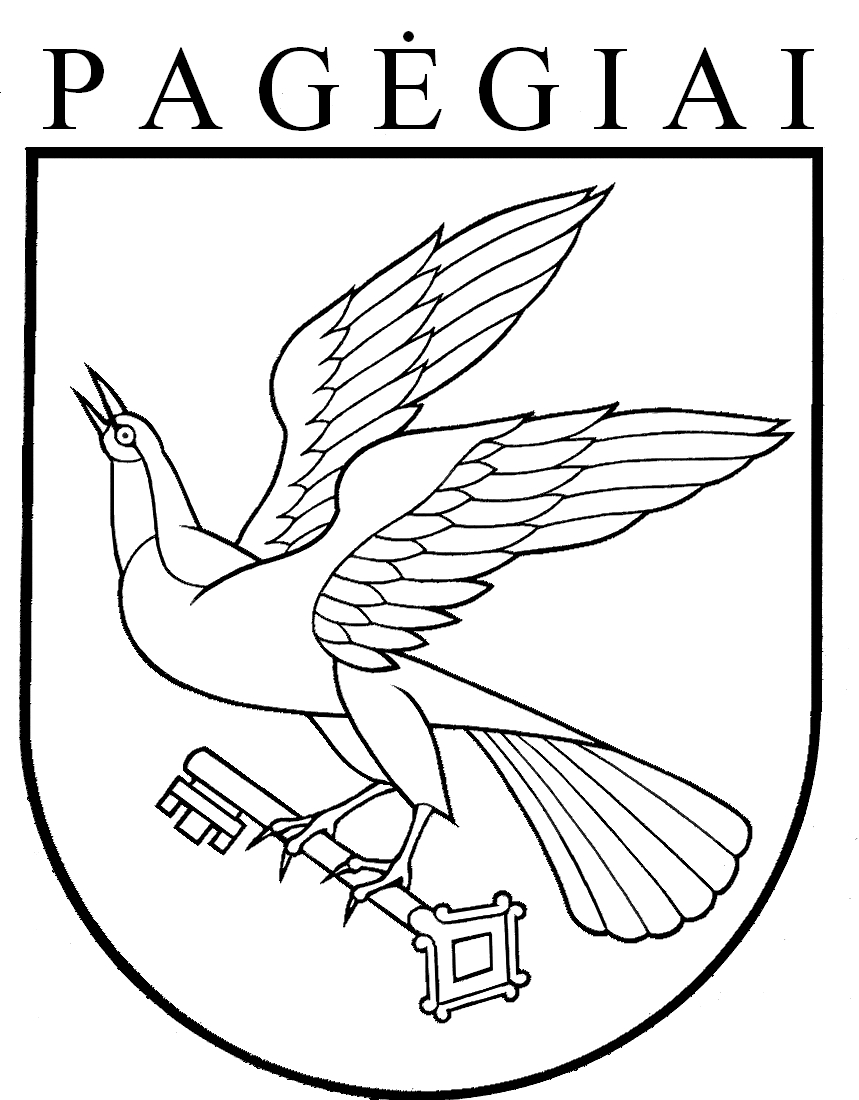 PAGĖGIŲ SAVIVALDYBĖS TARYBAsprendimasDĖL PRITARIMO PAGĖGIŲ SAVIVALDYBĖS PAGĖGIŲ PRADINĖS MOKYKLOS VADOVO 2016 METŲ VEIKLOS ATASKAITAI 2017 m. kovo 28 d. Nr. T-36PagėgiaiEil. Nr.2016-01-012016-12-311.Bendras darbuotojų skaičius23212.Pedagoginių darbuotojų skaičius1513Iš jų:vadovų22mokytojų pagrindinėse pareigose1110mokytojų antraeilėse pareigose223.Atestuotų pedagogų skaičius:turinčių eksperto kvalifikacinę kategoriją11turinčių mokytojo metodininko kvalifikacinę kategoriją11turinčių vyresniojo mokytojo kvalifikacinę kategoriją99Turinčio specialiojo, socialinio pedagogo kvalifikacinę kategoriją21neatestuotų mokytojų skaičius214. Nepedagoginių darbuotojų skaičius88Priešmokyklinio ugdymo grupė1-4Iš visoIš jų specialiųjų ugdymosi poreikių turinčių mokiniųGaunančių nemokamą maitinimą2015-09-01811912738532016-09-01131051183244Būrelio pavadinimasValandų skaičiusValandų skaičiusBūrelio pavadinimas2015-2016 m. m.2016-2017 m. m.Jaunučių choras „Unisonas“22Ansamblis „Dainelė“21Etnokultūros būrelis „Tautosakos lobiai“2Sporto būrelis (III-IV kl.)22Sporto būrelis „Stipruoliukai“ (I-II kl.)11Saugus eismas „Švieselė“11Dramos būrelis „Raganaitės studija“22Dailės būrelis „Spalviukai“22Sveikos gyvensenos būrelis „Sveikuoliukai“1Šokių būrelis „Trepsiukai“2Kūrybinio rašymo būrelis „Jaunieji žurnalistai“2Viso16141. Mokytojų vidutinis pedagoginių valandų skaičius per savaitę (išskyrus vadovus ir pagalbos specialistus 2016-09-01 duomenimis):dirbančių pagrindiniame darbe                        1122.6 val.nepagrindinėje darbo vietoje-2. Darbuotojų vidutinis mėnesinis 2016 metų bruto darbo užmokestis:vadovų658,00mokytojų624,63soc. pedagogės274,24bibliotekos vedėjos218,33raštinės vedėjos336,90aptarnaujančio personalo352,27Finansavimo šaltiniaiLėšos(tūkst. Eur)Lėšos(tūkst. Eur)Finansavimo šaltiniai2015 m.2016 m.Savivaldybės biudžeto lėšos47,445,3Mokinio krepšelio vykdymo programa153,00147,2Kitos lėšos (labdara, parama 2% GPM)0,20,5Valstybės deleguotoms funkcijoms atlikti (nemokamas maitinimas)12,710,7Europos Sąjungos paramos lėšos ES  (vaisiai, pienas )2,753,33Valstybinių, perduotų savivaldybėms lėšų programaEuropos Sąjungos paramos lėšos ES  (VD)Valstybės švietimo strategijos įgyvendinimas, vaikų socializacijos programa2015 m. (Eur)2016 m.(Eur)1.2016 m. priklausančios lėšos pagal krepšelio metodiką1329001329002.Savivaldybės 2016 metais skirta moksleivių krepšelio lėšų1530051472003.Vieno mokinio išlaikymas mokykloje (2016-09-01 mokinių skaičius)157812704.Skirta lėšų:mokymo priemonėms, iš jų:23043882vadovėliams12391600kvalifikacijos tobulinimui278300mokinių pažintinei veiklai144782ugdymo priemonės64312005.2016 metais savivaldybės ugdymo aplinkai skirtos lėšos4740045300